Schedule IColoured Photograph and other relevant DetailsApplicant’s Signature & Stamp             :                                                                                   Date :Sri Lanka Customs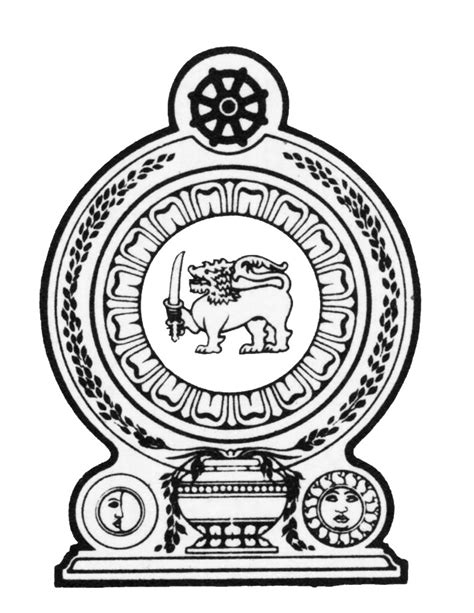 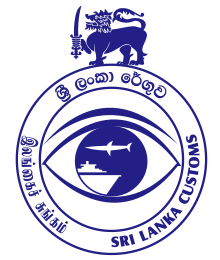 APPLICATION FOR ADVANCE CLASSIFICATION RULINGSri Lanka CustomsAPPLICATION FOR ADVANCE CLASSIFICATION RULINGFor Office Use OnlyApplication No : CC / AR / 2024 / ……..Date of Acceptance :For Office Use OnlyApplication No : CC / AR / 2024 / ……..Date of Acceptance :For Office Use OnlyApplication No : CC / AR / 2024 / ……..Date of Acceptance :For Office Use OnlyApplication No : CC / AR / 2024 / ……..Date of Acceptance :For Office Use OnlyApplication No : CC / AR / 2024 / ……..Date of Acceptance :For Office Use OnlyApplication No : CC / AR / 2024 / ……..Date of Acceptance :1.) Details of the Applicant1.) Details of the ApplicantFor Office Use OnlyApplication No : CC / AR / 2024 / ……..Date of Acceptance :For Office Use OnlyApplication No : CC / AR / 2024 / ……..Date of Acceptance :For Office Use OnlyApplication No : CC / AR / 2024 / ……..Date of Acceptance :For Office Use OnlyApplication No : CC / AR / 2024 / ……..Date of Acceptance :For Office Use OnlyApplication No : CC / AR / 2024 / ……..Date of Acceptance :For Office Use OnlyApplication No : CC / AR / 2024 / ……..Date of Acceptance :Name / Company name and address Importer / Exporter / Other,  registration number (TIN / VAT / NIC No.)TIN / VAT / NIC No.TIN / VAT / NIC No.TIN / VAT / NIC No.TIN / VAT / NIC No.TIN / VAT / NIC No.TIN / VAT / NIC No.TIN / VAT / NIC No.2.) Details of the Commodity2.) Details of the Commodity2.) Details of the Commodity2.) Details of the Commodity2.) Details of the Commodity2.) Details of the Commodity2.) Details of the Commodity2.) Details of the Commoditya. Full trade description of the CommodityGeneral name / Brand / Model / Volume / Measurement/Composition / brand new or used etc.. (depending on the applicability) b. Details of submitted samples and literature     (put a “” where applicable and overleaf the scanned clear        photograph / image) Samples SamplesTDSPhotographs b. Details of submitted samples and literature     (put a “” where applicable and overleaf the scanned clear        photograph / image)Manufacturing processManufacturing processMSDSPlan (site, floor) b. Details of submitted samples and literature     (put a “” where applicable and overleaf the scanned clear        photograph / image)Ingredient compositionIngredient compositionAnalytical reportMill report*All the documents should be authenticated before submittingCatalogues  Catalogues  Other                c. Intended Usage d. In what form is it imported / exported.3.) Confidential information of the goods (If “yes”, please provide details)4.) Whether any previous internal classification advice has been obtained or the goods are related to an investigation, appeal or any other review by Customs or other government agency or court?(If “yes”, please provide details)5.) Manufacturer's or supplier's name, address & web 6.)  HS code in applicant's opinion and reasons therefor7.)  Has previous Advance ruling or decision been obtained for this commodity? If yes, indicate the Ref. No.  and the HS code:8.) Name, email and Mobile no. of the Contact Person9.) I affirm / swear and declare that all the information provided is true and accurate to the best of my knowledge and belief.        Applicant’s Name & contact details       :        E mail                                                      :        Signature & Stamp                                  :                                                                                 Date :9.) I affirm / swear and declare that all the information provided is true and accurate to the best of my knowledge and belief.        Applicant’s Name & contact details       :        E mail                                                      :        Signature & Stamp                                  :                                                                                 Date :9.) I affirm / swear and declare that all the information provided is true and accurate to the best of my knowledge and belief.        Applicant’s Name & contact details       :        E mail                                                      :        Signature & Stamp                                  :                                                                                 Date :9.) I affirm / swear and declare that all the information provided is true and accurate to the best of my knowledge and belief.        Applicant’s Name & contact details       :        E mail                                                      :        Signature & Stamp                                  :                                                                                 Date :9.) I affirm / swear and declare that all the information provided is true and accurate to the best of my knowledge and belief.        Applicant’s Name & contact details       :        E mail                                                      :        Signature & Stamp                                  :                                                                                 Date :9.) I affirm / swear and declare that all the information provided is true and accurate to the best of my knowledge and belief.        Applicant’s Name & contact details       :        E mail                                                      :        Signature & Stamp                                  :                                                                                 Date :9.) I affirm / swear and declare that all the information provided is true and accurate to the best of my knowledge and belief.        Applicant’s Name & contact details       :        E mail                                                      :        Signature & Stamp                                  :                                                                                 Date :9.) I affirm / swear and declare that all the information provided is true and accurate to the best of my knowledge and belief.        Applicant’s Name & contact details       :        E mail                                                      :        Signature & Stamp                                  :                                                                                 Date :FOR OFFICIAL USE ONLY FOR OFFICIAL USE ONLY FOR OFFICIAL USE ONLY FOR OFFICIAL USE ONLY FOR OFFICIAL USE ONLY FOR OFFICIAL USE ONLY FOR OFFICIAL USE ONLY FOR OFFICIAL USE ONLY CUSTOMS ADVANCE RULING VALID FOR TWENTY FOUR (24) MONTHS, FROM THE DATE OF ISSUE UNLESS OTHERWISE REVISED OR REVOKEDCUSTOMS ADVANCE RULING VALID FOR TWENTY FOUR (24) MONTHS, FROM THE DATE OF ISSUE UNLESS OTHERWISE REVISED OR REVOKEDCUSTOMS ADVANCE RULING VALID FOR TWENTY FOUR (24) MONTHS, FROM THE DATE OF ISSUE UNLESS OTHERWISE REVISED OR REVOKEDCUSTOMS ADVANCE RULING VALID FOR TWENTY FOUR (24) MONTHS, FROM THE DATE OF ISSUE UNLESS OTHERWISE REVISED OR REVOKEDCUSTOMS ADVANCE RULING VALID FOR TWENTY FOUR (24) MONTHS, FROM THE DATE OF ISSUE UNLESS OTHERWISE REVISED OR REVOKEDCUSTOMS ADVANCE RULING VALID FOR TWENTY FOUR (24) MONTHS, FROM THE DATE OF ISSUE UNLESS OTHERWISE REVISED OR REVOKEDCUSTOMS ADVANCE RULING VALID FOR TWENTY FOUR (24) MONTHS, FROM THE DATE OF ISSUE UNLESS OTHERWISE REVISED OR REVOKEDCUSTOMS ADVANCE RULING VALID FOR TWENTY FOUR (24) MONTHS, FROM THE DATE OF ISSUE UNLESS OTHERWISE REVISED OR REVOKED1.) Customs payment receipt No.:                                                      Date: 1.) Customs payment receipt No.:                                                      Date: 1.) Customs payment receipt No.:                                                      Date: 1.) Customs payment receipt No.:                                                      Date: 1.) Customs payment receipt No.:                                                      Date: 1.) Customs payment receipt No.:                                                      Date: 1.) Customs payment receipt No.:                                                      Date: 1.) Customs payment receipt No.:                                                      Date: 2.) Most appropriate HS Code :3.) Comments:             This Advance ruling is valid for the above described product only.3.) Comments:             This Advance ruling is valid for the above described product only.3.) Comments:             This Advance ruling is valid for the above described product only.3.) Comments:             This Advance ruling is valid for the above described product only.3.) Comments:             This Advance ruling is valid for the above described product only.3.) Comments:             This Advance ruling is valid for the above described product only.3.) Comments:             This Advance ruling is valid for the above described product only.3.) Comments:             This Advance ruling is valid for the above described product only.4.) Date of issue  :SENIOR DEPUTY DIRECTOR OF CUSTOMS (Commodity Classification Branch)                                                                       sgd. DIRECTOR OF CUSTOMS (Specialized Services)                                                                                                                                               FOR DIRECTOR GENERAL OF CUSTOMSSENIOR DEPUTY DIRECTOR OF CUSTOMS (Commodity Classification Branch)                                                                       sgd. DIRECTOR OF CUSTOMS (Specialized Services)                                                                                                                                               FOR DIRECTOR GENERAL OF CUSTOMSSENIOR DEPUTY DIRECTOR OF CUSTOMS (Commodity Classification Branch)                                                                       sgd. DIRECTOR OF CUSTOMS (Specialized Services)                                                                                                                                               FOR DIRECTOR GENERAL OF CUSTOMSSENIOR DEPUTY DIRECTOR OF CUSTOMS (Commodity Classification Branch)                                                                       sgd. DIRECTOR OF CUSTOMS (Specialized Services)                                                                                                                                               FOR DIRECTOR GENERAL OF CUSTOMSSENIOR DEPUTY DIRECTOR OF CUSTOMS (Commodity Classification Branch)                                                                       sgd. DIRECTOR OF CUSTOMS (Specialized Services)                                                                                                                                               FOR DIRECTOR GENERAL OF CUSTOMSSENIOR DEPUTY DIRECTOR OF CUSTOMS (Commodity Classification Branch)                                                                       sgd. DIRECTOR OF CUSTOMS (Specialized Services)                                                                                                                                               FOR DIRECTOR GENERAL OF CUSTOMSSENIOR DEPUTY DIRECTOR OF CUSTOMS (Commodity Classification Branch)                                                                       sgd. DIRECTOR OF CUSTOMS (Specialized Services)                                                                                                                                               FOR DIRECTOR GENERAL OF CUSTOMSSENIOR DEPUTY DIRECTOR OF CUSTOMS (Commodity Classification Branch)                                                                       sgd. DIRECTOR OF CUSTOMS (Specialized Services)                                                                                                                                               FOR DIRECTOR GENERAL OF CUSTOMS